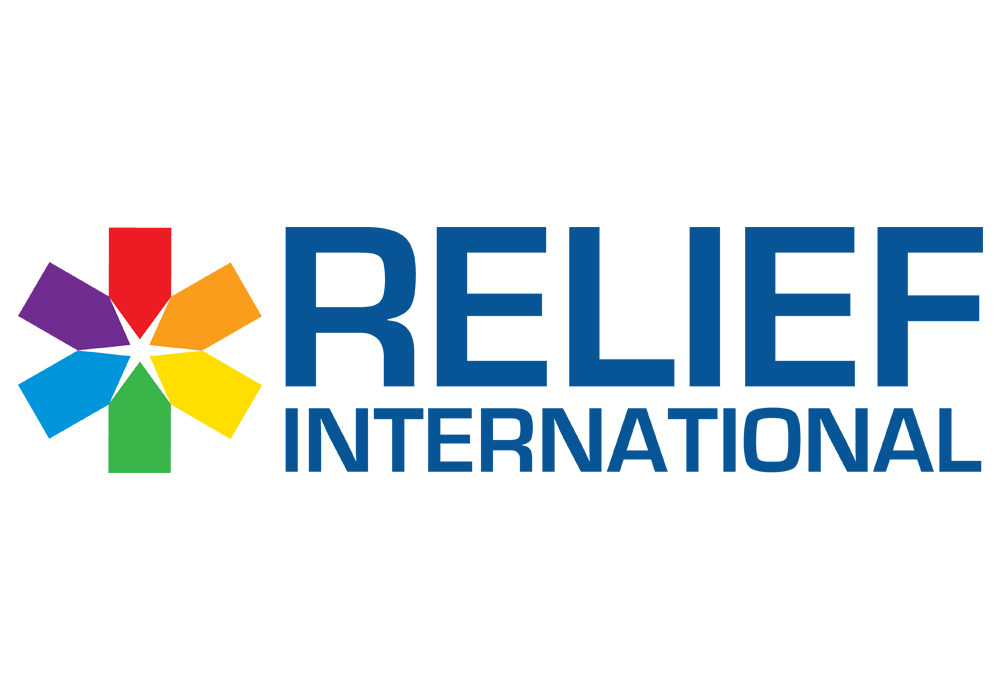 Call for Proposal – Stainless Steel Equipment RELIEF INTERNATIONAL (Non-Governmental Organization) intends to purchase stainless steel equipment and deliver them for businesses located in North, Bekaa and SouthPlease note the below: The deadline for submission of bids is May 30, 2024, at 3:00 PM. You are kindly requested to submit the quotation in USD currency. You are requested to submit: Financial ProposalProposals/Bids are to be submitted in a sealed envelope only to one of the below locations:Beirut office: Sin El Fil, Jisr El Bacha, St. Elie Church Street, Bacha Garden Centre, 4th floor.   Zahle office: Zahle, main road, Al Mousawi building, 1st floor.                                                          North Office: Barsa El Koura, Facing Sammour for Wood, Antoun Abdo Building.A valid bid should contain the documents below:Financial Proposal should include the below:RFQ form below should be filled signed and stamped: Please refer also to the below attached specification: Terms and conditions should be signed and stamped:To submit A picture for Each item listed in the RFQ. (And please mention or confirm the requested specification). To submit or confirm the warranty for the items specified in the quotation that have a requested warranty.A copy of your legal documents (MOF registration, VAT registration, Commercial Circular…)